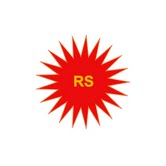 Vi har holdt generalforsamling i RS Danmark mandag den 18. august 2014. Til stede: Ali Khalaf, Foad Saleh Ahmed, Abdulla Suleiman, Gulla Khalaf, Shvan Flit Khalaf, Gulshan Issa og Bengîn Sulivani.Referent: BengînDirigent: Gulshan	Valg til bestyrelsen:Formand: Bengîn SulivaniNæstformand: Ali KhalafKasserer: Foad Saleh Ahmed og disponent og fuldmagt >>Bengîn Sulivani.Bestyrelsesmedlemmer:Abdulla Suleiman, Gulla Khalaf.Bestyrelsessuppleanter: Gulshan Issa, Shvan Flit Khalaf.Fastsættelse af kontingent for 2014: Kontingentet betales én gang årligt.Kontingent 2014:Enkeltperson: Kr. 200,-Familie med op til 3 børn under 18 år: Kr. 300-Ud over kontingentet modtager vi altid glæde frivillige bidrag.Eventuelt:Vi skal have oprettet en bankkonto. Bengîn står for at oprette en konto hos danske Bank. Når bankkontoen er oprettet, skriver vi ud til bestyrelsesmedlemmer og andre interesserede, at de kan indbetale kontingent.Vedtægtsændringer: Afholdelse af generalforsamling afholdes i 1. kvartal i stedet for i marts. Bengîn ændrer vedtægterne. Kontingentet for hvert kalenderår forfalder til betaling 1. januar. Bengîn ændrer vedtægter.Næste ordinære generalforsamling afholdes i 1. kvartal 2015.Kommunikation medlemmerne af Røde Sol Danmarks bestyrelse skal foregå på Facebook siden Røde Sol/DK, Roja Sor/DK. Bengîn vil give administrationsrettigheder til denne Facebook side til alle bestyrelsesmedlemmer og suppleanter. Næste bestyrelsesmøde:Sadiq og Ali kontakter bestyrelsen for et nyt møde, når bankkontoen er åbnet.    Formand	               Næstformand                                        Kasserer  Bengîn Sulivan                               Ali Khalaf                                        Foad Saleh AhmedE-mail: sulivani@gmail.com             eli-shingali@hotmail.com              a_jumaa55@hotmail.com__________________                        ____________________                  ____________________Bestyrelsesmedlem                                                Bestyrelsesmedlem Abdulla Suleiman                                                         Gulla Khalaf                              ___________________________                                       ______________________________ Bestyrelsessuppleant:                                                Bestyrelsessuppleant:          Gulshan Issa                                                               Shvan Flit Khalaf____________________________________                                 ____________________________________ 